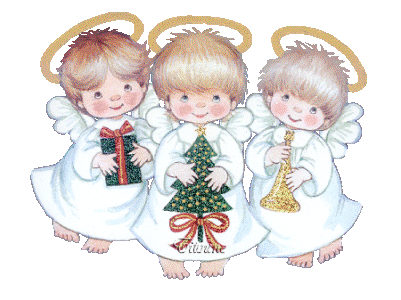 Załącznik nr 1 do RegulaminuGminnego Konkursu Plastycznego„ŚWIĄTECZNY ANIOŁEK”……………………………………………….             (Pieczęć szkoły)KARTA ZGŁOSZENIA DO GMINNEGO KONKURSU PLASTYCZNEGO„ŚWIĄTECZNY ANIOŁEK”Imię i nazwisko dziecka: ………………………………………………………………………………..Grupa wiekowa: …………………………………………………………………………………………..Imiona i nazwiska rodziców/opiekunów prawnych dziecka uczestniczącego 
w konkursie: …………………………………………………………………………………………………Nazwa szkoły: ……………………………………………………………………………………………….Adres szkoły: …………………………………………………………………………………………………Telefon kontaktowy:………………………………………………………………………………………Imię i nazwisko nauczyciela-koordynatora:……………………………………………………            Telefon kontaktowy do nauczyciela-koordynatora:………………………………………..Oświadczam, że zapoznałem/łam się z regulaminem konkursu i akceptuję jego treść.………………………………………………………………………………………………………         (Data, miejsce, podpis rodziców/opiekunów prawnych uczestnika konkursu)Wyrażam zgodę na udział mojego dziecka/podopiecznego w Gminnym Konkursie Plastycznym pt. „Świąteczny Aniołek”, organizowanym przez Szkołę Podstawową 
im. Królowej Jadwigi w Pieczyskach.………………………………………………………………………………………………………          (Data, miejsce, podpis rodziców/opiekunów prawnych uczestnika konkursu)Na podstawie art. 6 ust. 1 lit. a) RODO wyrażam zgodę na przetwarzanie danych osobowych mojego dziecka w zakresie wizerunku. Wyrażoną zgodę mogę wycofać w każdym czasie, jednak jej wycofanie nie wpłynie na zgodność z prawem przetwarzania przed jej cofnięciem.…………………………………………………………………………………………………     (Data, miejsce, podpis rodziców/opiekunów prawnych uczestnika konkursu)